JORNADA “ PREVENÇÃO E SOLUÇÃO EXTRAJUDICIAL DE LITÍGIOS”FORMULÁRIO DE ENVIO DE PROPOSTA DE ENUNCIADO Nº 1– NORMAS JURÍDICASNome completo: Cargo ou função:Instituição:E-mail:Endereço completo:Telefones:Celular:Declaro, para os devidos fins, que conheço e concordo com as condições estabelecidas, na página da internet do Conselho da Justiça Federal, para participar da Jornada “Prevenção e Solução Extrajudicial de Litígios” – no tocante ao envio de proposição de enunciados. Atenção: O participante deverá preencher um (1) enunciado por formulário até o prazo de 10/06/2016 para o email do tema escolhido.PROPOSTA DE ENUNCIADO 1. Indique a Comissão de Trabalho que deverá discutir esta proposta de enunciado:Parte da legislação (opcional): ____________________________________________Artigo: _______________________________________________________________2. Enunciado proposto (resumo da proposição):____________________________________________________________________________________________________________________________________________________________________________________________________________________________________________________________________________________________________________________________________________________________________________________________________________________________________________________________________________________________________________________________________________________________________________________________________________________________________________________________________________________________________________________________Limite máximo de 10 linhas.3. Escreva em breves linhas a justificativa:________________________________________________________________________________________________________________________________________________________________________________________________________________________________________________________________________________________________________________________________________________________________________________________________________________________________________________________________________________________________________________________________________________________________________________________________________________________________________________________________________________________________________________________________________________________________________________________________________________________________________________________________________________________________________________________________________________________________________________________________________________________________________________________________________________________________________________________________________________________________________________________________________________________________________________________________________________________________________________________________________________________________________________________________________________________________________________________Limite máximo de 20 linhas.RESSALTAMOS QUANTO A NECESSIDADE DE VERIFICAR O CAPÍTULO IV DO REGIMENTO4. Caso envie mais de um (1) enunciado e a sua inscrição seja confirmada, favor indicar abaixo uma única Comissão de Trabalho que deseja participar, considerando que cada participante fica restrito a tomar parte de uma única Comissão.Obs.: Para o bom andamento dos trabalhos, recomendamos a permanência na comissão escolhida até o final da Jornada.Centro de Estudos Judiciários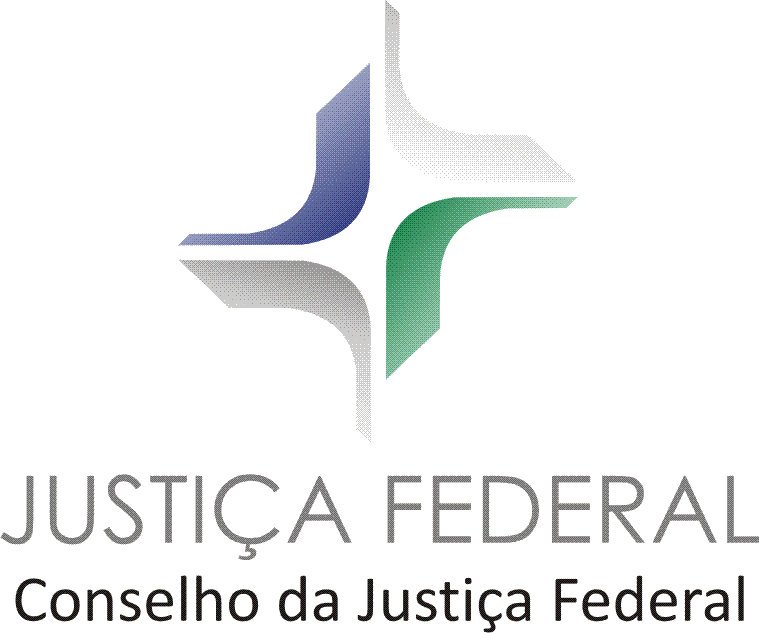 Arbitragem         MediaçãoOutras formas de soluções de conflitos Arbitragem         MediaçãoOutras formas de soluções de conflitos 